Amendment to Tender Notice No. SFURTI/AHC-M/01/20-21, Dated: 17.10.2020The following condition to the tender is being modifiedLast Date of Submission of Tender: Last date of Submission of Tender is extended till 1700 Hrs of 13th November 2020 and the Technical bid will be opened on 14th November 2020. All Other terms and conditions of the tender remains unchanged.sd/-Chief Executive Officer Rural Development Society 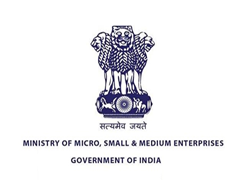 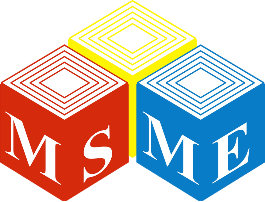 Rural Development Society (Implementing Agency for Amarchinta Handloom Cluster)Rural Development Society,H.No. 45-101/2, Basavannagadda,Wanaparthy-509103, Wanaparthy district,Telangana, IndiaPhone No 98499 74141Email : rdsruralindia@gmail.com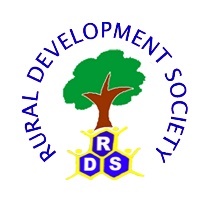 